«Об утверждении реестра и схемы местразмещения контейнерных площадокдля сбора твердых коммунальных отходов на территории муниципальногообразования «Янга-Салское сельскоепоселение» Арского муниципального района Республики ТатарстанВ соответствии с Федеральным законом от 06.10.2003 №131-ФЗ «Об общих принципах организации местного самоуправления в Российской Федерации», статьей  13.4 Федерального закона от 24.06.1998 №89-ФЗ (ред. от 25.12.2018) «Об отходах производства и потребления», Постановлением  Правительства Российской Федерации от 31.08.2018 №1039 «Об утверждении Правил обустройства мест (площадок) накопления твердых коммунальных отходов и ведения их реестра», исполнительный комитет Янга-Салского сельского поселения Арского муниципального района Республики Татарстан  ПОСТАНОВЛЯЕТ:1. Утвердить  реестр мест размещения контейнерных площадок для сбора твердых коммунальных отходов на территории муниципального образования «Янга-Салское сельское поселение» Арского муниципального района Республики Татарстан, согласно приложению №1.2. Утвердить схему мест размещения контейнерных площадок для сбора твердых коммунальных отходов на территории муниципального образования «Янга-Салское сельское поселение» Арского муниципального района Республики Татарстан, согласно приложению №2.3. Опубликовать настоящее постановление на Официальном портале правовой информации Республики Татарстан (http:pravo.tatarstan.ru) и обнародовать на официальном сайте Арского муниципального района и информационных стендах в местах массового скопления граждан по адресам: РТ, Арский район, с. Янга-Сала, ул. Центральная, д. 18; РТ, Арский район, д. Каенсар, ул. Средняя, д. 25.4. Настоящее Постановление вступает в силу  после дня его официального обнародования.5. Контроль за исполнением настоящего Постановления оставляю за собой.   Глава Янга-Салского сельского поселения:                                                                       Сафин А.И.                                        Приложение №1к Постановлению Исполнительного комитета Янга-Салского сельского поселения  Арского муниципального района Республики Татарстан                                                         от 18 апреля 2019 г. №30Реестр мест размещения контейнерных площадок для сбора твёрдых коммунальных отходов на территории муниципального образования "Янга-Салское сельское поселение» Арского муниципального района Республики Татарстан                                         Приложение №2к Постановлению Исполнительного комитета Янга-Салского сельского поселения  Арского муниципального районаРеспублики Татарстан                                                         от 18 апреля 2019 г. №30СхемаМест размещения контейнерных площадок для сбора твердых коммунальныхотходов на территории муниципального образования «Янга-Салское сельское поселение» Арского муниципального района Республики Татарстан с. Янга-Сала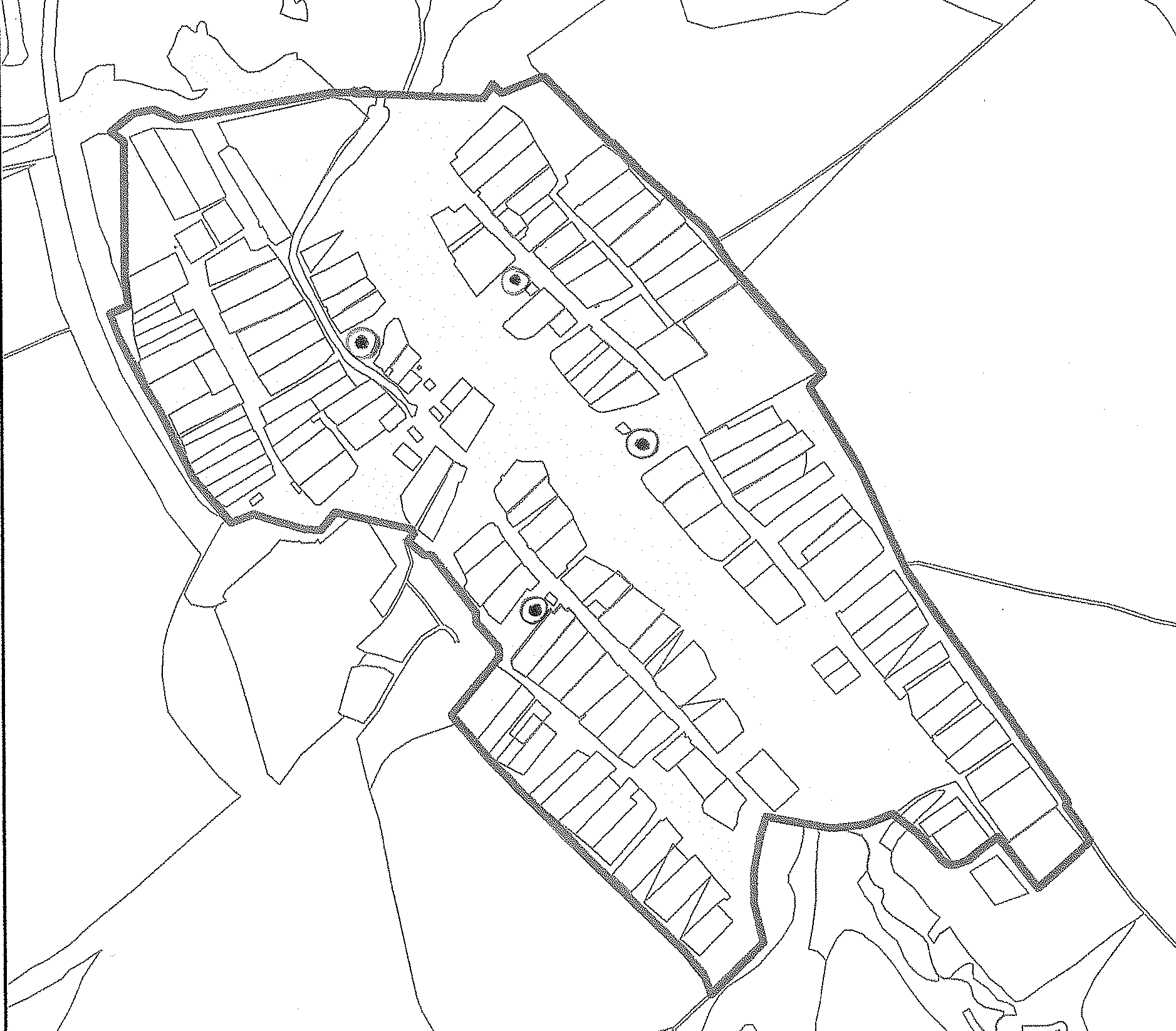  д. Каенсар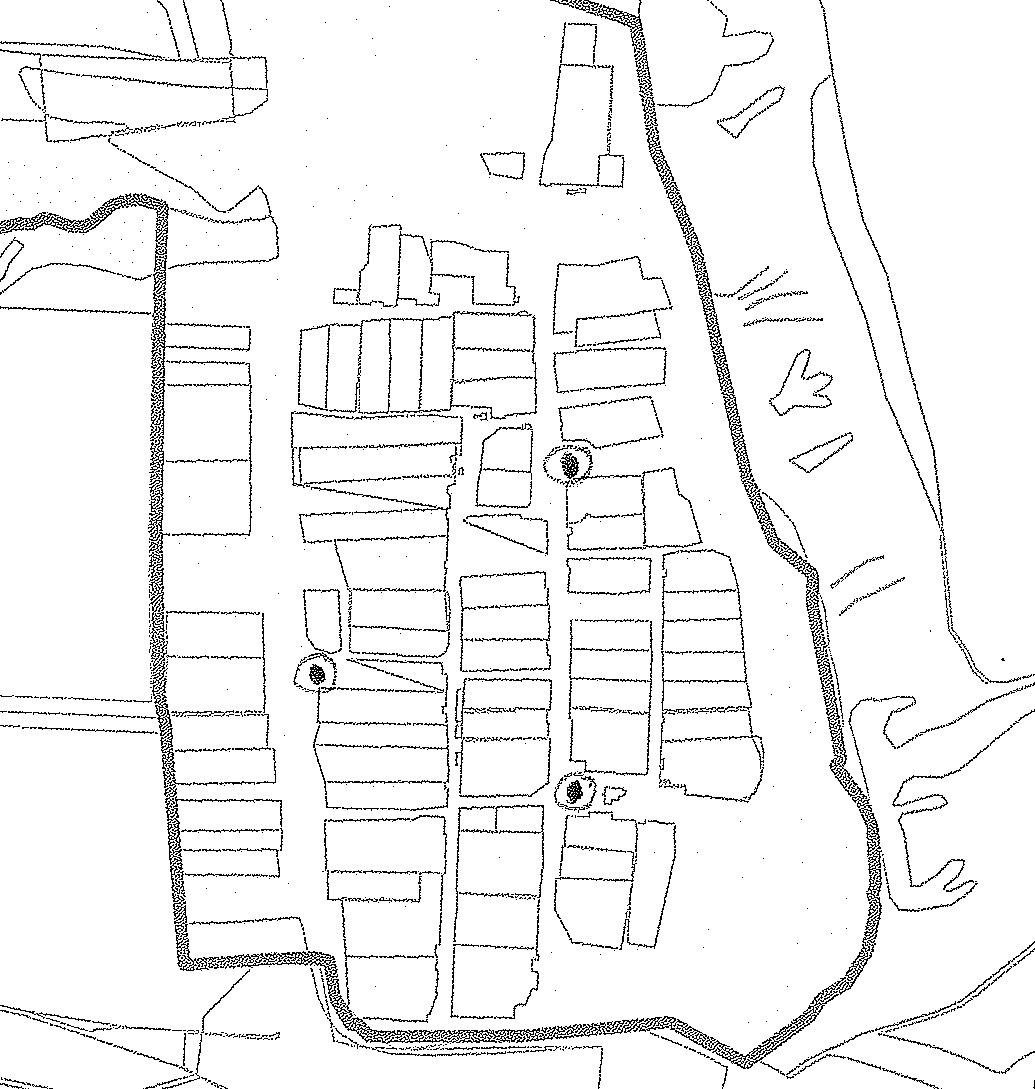 Исполнительный комитетЯНГА - САЛСКОГОСЕЛЬСКОГО ПОСЕЛЕНИЯАрского муниципального районаРЕСПУБЛИКИ ТАТАРСТАНул.Центральная, д. 18, с. Янга-Сала, Арский муниципальный район, 422011ТАТАРСТАН РЕСПУБЛИКАСЫАрча муниципаль районыЯҢАСАЛАавыл җирлегебашкарма комитеты Үзәк урам, 18 йорт, Яңасала авылы, Арча муниципаль районы, 422011Тел. (84366) 57-2-10, факс (84366) 57-2-10. E-mail: Yns.Ars@tatar.ru www.arsk.tatarstan.ruТел. (84366) 57-2-10, факс (84366) 57-2-10. E-mail: Yns.Ars@tatar.ru www.arsk.tatarstan.ruТел. (84366) 57-2-10, факс (84366) 57-2-10. E-mail: Yns.Ars@tatar.ru www.arsk.tatarstan.ruПОСТАНОВЛЕНИЕКАРАРот“18”апреля2019г.№30N п/п  Данные о нахождении мест (площадок) накопления ТКО (сведения об адресе и (или) географических координатах) Данные о технических характеристиках мест (площадок) накопления ТКО(сведения об используемом покрытии, площади, количестве размещенных и планируемых к размещению контейнеров и бункеров с указанием их объема) Данные о собственниках мест (площадок) накопления ТКО(для ЮЛ: полное наименование и ОГРН записи в ЕГРЮЛ, адрес;для ИП: Ф.И.О., ОГРН записи в ЕГРИП, адрес регистрации по месту жительства;для ФЛ: Ф.И.О., серия, номер и дата выдачи паспорта или иного документа, удостоверяющего личность, адрес регистрации по месту жительства, контактные данные)Данные об источниках образования твердых коммунальных отходов, которые складируются в местах (на площадках) накопления ТКО(сведения об одном или нескольких объектах капитального строительства, территории (части территории) поселения, при осуществлении деятельности на которых у физических и юридических лиц образуются ТКО, складируемые в соответствующих местах (на площадках) накопления ТКО) 1Арский район, с. Янга-Сала, ул. Клубная, около дома №19.55,985925 49,981637 2 контейнера 0,75 м3МО Янга-Салское сельское поселениеНаселение с. Янга-Сала ул. Клубная, с д. №17- по д. №45МБОУ «Янга-Салская начальная общеобразовательная школа»2Арский район, с. Янга-Сала, ул. Клубная, напротив  дома №855,987820 49,979460 2 контейнера 0,75 м3МО Янга-Салское сельское поселениеНаселение с. Янга-Сала ул. Школьная, ул. Клубная, с д. №1- по д. №16.Магазин «Центр-2».  3Арский район, с. Янга-Сала, ул. Центральная, около  дома №2955,983851 49,979933 2 контейнера 0,75 м3МО Янга-Салское сельское поселениеНаселение с. Янга-Сала ул. Центральная, с д.24- по д.49;Ул. Молодежная, с д.14 – по д.214Арский район, с. Янга-Сала, ул. Центральная, около  дома №1355,987216 49,976031 2 контейнера 0,75 м3МО Янга-Салское сельское поселениеНаселение с. Янга-Сала ул. Центральная, с д. 1- по д. 23;Население ул. Молодежная, с д.1 – по д.13:Магазин ООО "Арское управление торговли",Сельский ДК, ГАУЗ АЦРБ Янга-Салский ФАП, Административное здание ИК Янга-Салского СП, МБДОУ «Янга-Салский детский сад»5Арский район, д. Каенсар, ул. Средняя, около  дома №856,014976 49,9606022 контейнера 0,75 м3МО Янга-Салское сельское поселениеНаселение д. Каенсар ул. Средняя, с д.1-по д.17;Население д. Каенсар ул. Нижняя, с д.1 по д.8; Магазин ООО "Арское управление торговли";Местная мусульманская религиозная организация –Мечеть.6Арский район, д. Каенсар, ул. Средняя, около  дома №2456,017552 49,960369 2 контейнера 0,75 м3МО Янга-Салское сельское поселениеНаселение д. Каенсар ул. Средняя, с д.18-по д.39;Каенсарский сельский клуб.7Арский район, д. Каенсар, ул. Верхняя, около  дома №856,015891 49,956571 2 контейнера 0,75 м3МО Янга-Салское сельское поселениеНаселение д. Каенсар, ул. Верхня, с  д.1 –по д.14;Население д. Каенсар, ул. Г.Гафиятуллина, с.д.1 –по д.15.